AĞILCIK MAHALLESİ :TARİHİ:Ağılcık Köyü Osmanlı Kayıtlarında 1463 yılında Ağılcuk olarak geçmektedir.  Köye yakın bir tepe Asarın Kayalar olarak anılmakta ve kaçak kazılarla tahrip edilmiştir.Köy içinde Roma döneminden kalıntılar bulunmaktadır. Ağılcık Köyü 2004 yılında Çubuk ilçesine mahalle olarak bağlanmıştır.COĞRAFİ KONUMU:Ağılcık mahallesi Çubuk ilçe merkezine 4 kilometre mesafe uzaklıktadır. Ankara şehir merkezine mesafesi ise yaklaşık 34 kilometredir. NÜFUSU:2017 yılı itibariyle Mahalle nüfusu 408.dirİDARİ YAPI:Mahalle Muhtarı  İsmail DOĞAN’dır. Cep Telefon Numarası:  534 713 31 34MAHALLEDEN GÖRÜNÜMLER: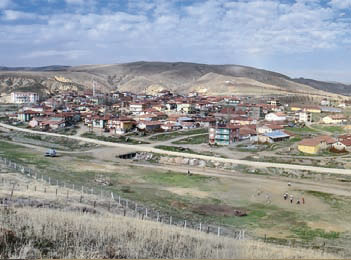 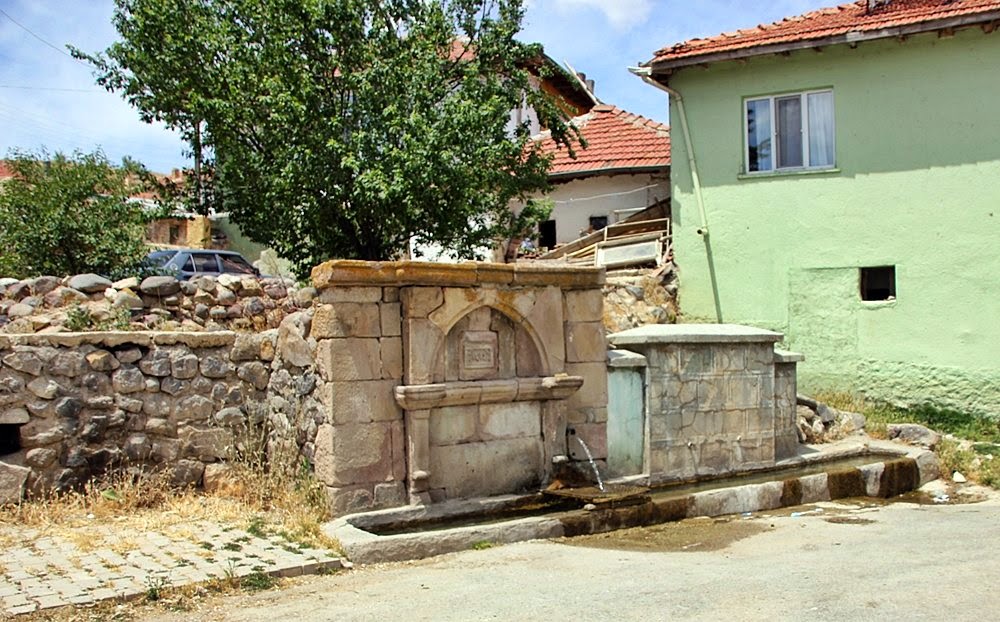 